La compañía aprueba la reorganización de su estructura directivaINDRA NOMBRA CONSEJERO INDEPENDIENTE A ENRIQUE DE LEYVA Y SECRETARIO NO CONSEJERO A JOSÉ ANTONIO ESCALONA DE MOLINAMadrid, 30 de abril de 2015.- El Consejo de Administración de Indra ha aprobado en su reunión de hoy el nombramiento como consejero independiente de Enrique de Leyva Pérez, en sustitución de Mónica de Oriol. Enrique de Leyva es socio de Magnum Industrial Partners y anteriormente fue Socio y Director de la oficina de Madrid de McKinsey & Company. Enrique de Leyva se incorpora también como vocal de la Comisión de Nombramientos, Retribuciones y Gobierno Corporativo y vocal de la Comisión de Estrategia.Por otro lado, el Consejo de Indra ha aprobado el nombramiento de José Antonio Escalona de Molina como Secretario no consejero y Letrado Asesor del Consejo, en sustitución de Pedro Ramón y Cajal. José Antonio Escalona de Molina tiene una larga experiencia profesional en firmas como Ence, Telefónica o Uría & Menéndez.El Consejo de Indra agradece a Mónica de Oriol y a Pedro Ramón y Cajal su dedicación y servicio a la sociedad durante estos años.En paralelo, la compañía ha aprobado una reorganización de su estructura directiva que persigue, entre otros aspectos:Reforzar la función de control de gestión. A tal efecto, se incorpora como Director de Control de Gestión, Organización y Procesos Antonio Mora Morando, que dependerá directamente del Presidente de Indra, Fernando Abril-Martorell.Mejorar en tiempo, calidad y costes la ejecución de los proyectos en las geografías de implantación (España y Latinoamérica).Unificar los mercados de Tecnologías de la Información bajo una sola responsabilidad, para impulsar la oferta y maximizar las sinergias. En este sentido, se crea Indra Digital, una nueva área que agrupa Consultoría, Analytics, Movilidad, Big Data y Ciberseguridad.Simplificar y acelerar la toma de decisiones otorgando la responsabilidad en las geografías a los responsables de los negocios mayoritarios en las mismas.Con ello, el equipo de Alta Dirección de Indra está compuesto por:Presidente Ejecutivo: Fernando Abril-Martorell.Consejero Delegado: Javier de Andrés.Asia y África: Carlos Suárez.Defensa y Seguridad: Carlos Suárez y José Manuel Pérez-Pujazón.Estados Unidos: Emilio Díaz.Infraestructuras: Eduardo Bonet.Latinoamérica y España: José Cabello.Producción y Medios: Juan Tinao.Tecnologías de la Información e Indra Digital: Cristina Ruiz.Tráfico aéreo y Europa: Rafael Gallego.Asuntos Jurídicos: Carlos González.Control de Gestión, Operativo y de Procesos: Antonio Mora.Económico-Financiero: Juan Carlos Baena.Estrategia e Innovación: Santiago Roura.Recursos Humanos y Comunicación Interna: María Dolores Sarrión.Marca, Responsabilidad Corporativa y Relaciones Institucionales: Emma Fernández.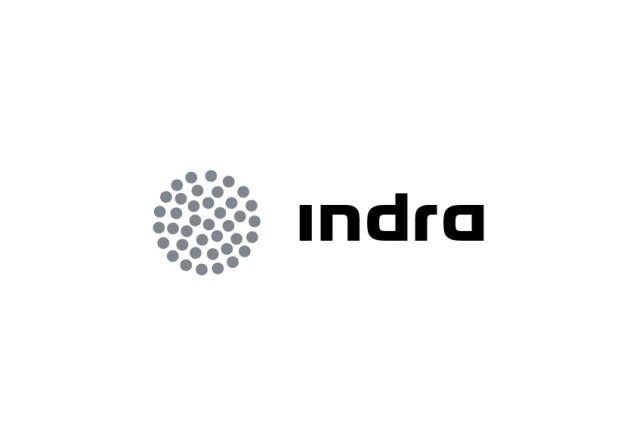 Comunicado de prensa